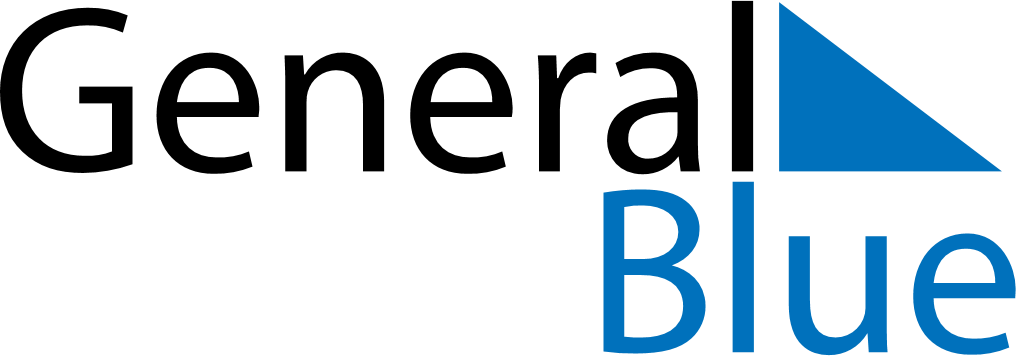 June 2024June 2024June 2024June 2024June 2024June 2024June 2024Market Shop, Saint Kitts and NevisMarket Shop, Saint Kitts and NevisMarket Shop, Saint Kitts and NevisMarket Shop, Saint Kitts and NevisMarket Shop, Saint Kitts and NevisMarket Shop, Saint Kitts and NevisMarket Shop, Saint Kitts and NevisSundayMondayMondayTuesdayWednesdayThursdayFridaySaturday1Sunrise: 5:35 AMSunset: 6:40 PMDaylight: 13 hours and 5 minutes.23345678Sunrise: 5:35 AMSunset: 6:41 PMDaylight: 13 hours and 5 minutes.Sunrise: 5:35 AMSunset: 6:41 PMDaylight: 13 hours and 5 minutes.Sunrise: 5:35 AMSunset: 6:41 PMDaylight: 13 hours and 5 minutes.Sunrise: 5:35 AMSunset: 6:41 PMDaylight: 13 hours and 6 minutes.Sunrise: 5:35 AMSunset: 6:42 PMDaylight: 13 hours and 6 minutes.Sunrise: 5:35 AMSunset: 6:42 PMDaylight: 13 hours and 6 minutes.Sunrise: 5:35 AMSunset: 6:42 PMDaylight: 13 hours and 7 minutes.Sunrise: 5:35 AMSunset: 6:43 PMDaylight: 13 hours and 7 minutes.910101112131415Sunrise: 5:35 AMSunset: 6:43 PMDaylight: 13 hours and 7 minutes.Sunrise: 5:35 AMSunset: 6:43 PMDaylight: 13 hours and 7 minutes.Sunrise: 5:35 AMSunset: 6:43 PMDaylight: 13 hours and 7 minutes.Sunrise: 5:35 AMSunset: 6:44 PMDaylight: 13 hours and 8 minutes.Sunrise: 5:36 AMSunset: 6:44 PMDaylight: 13 hours and 8 minutes.Sunrise: 5:36 AMSunset: 6:44 PMDaylight: 13 hours and 8 minutes.Sunrise: 5:36 AMSunset: 6:44 PMDaylight: 13 hours and 8 minutes.Sunrise: 5:36 AMSunset: 6:45 PMDaylight: 13 hours and 8 minutes.1617171819202122Sunrise: 5:36 AMSunset: 6:45 PMDaylight: 13 hours and 8 minutes.Sunrise: 5:36 AMSunset: 6:45 PMDaylight: 13 hours and 8 minutes.Sunrise: 5:36 AMSunset: 6:45 PMDaylight: 13 hours and 8 minutes.Sunrise: 5:36 AMSunset: 6:45 PMDaylight: 13 hours and 9 minutes.Sunrise: 5:37 AMSunset: 6:46 PMDaylight: 13 hours and 9 minutes.Sunrise: 5:37 AMSunset: 6:46 PMDaylight: 13 hours and 9 minutes.Sunrise: 5:37 AMSunset: 6:46 PMDaylight: 13 hours and 9 minutes.Sunrise: 5:37 AMSunset: 6:46 PMDaylight: 13 hours and 9 minutes.2324242526272829Sunrise: 5:38 AMSunset: 6:47 PMDaylight: 13 hours and 9 minutes.Sunrise: 5:38 AMSunset: 6:47 PMDaylight: 13 hours and 9 minutes.Sunrise: 5:38 AMSunset: 6:47 PMDaylight: 13 hours and 9 minutes.Sunrise: 5:38 AMSunset: 6:47 PMDaylight: 13 hours and 8 minutes.Sunrise: 5:38 AMSunset: 6:47 PMDaylight: 13 hours and 8 minutes.Sunrise: 5:39 AMSunset: 6:47 PMDaylight: 13 hours and 8 minutes.Sunrise: 5:39 AMSunset: 6:47 PMDaylight: 13 hours and 8 minutes.Sunrise: 5:39 AMSunset: 6:48 PMDaylight: 13 hours and 8 minutes.30Sunrise: 5:39 AMSunset: 6:48 PMDaylight: 13 hours and 8 minutes.